Ключ к конкурсным заданиям Всероссийской олимпиады школьников по технологии в 2014 – 2015 у. г.Муниципальный этап. Техника и техническое творчество10-11 класс1 Б-Г-А-Д-В23 резьбовой4 750 об/мин5 Б Г6 Шпилька7 А8 Г9 А10 Расточной11 Б А Г В12 10 делений13 Заготовка14 0,3 мин или 20 сек15 А – 8, Б – 1, В -6, Г -4, Д – 2, Е – 3, Ж – 7, З – 516 Б В17 После того, как выкипит вода кипятильник перегреется и перегорит спираль18 А19 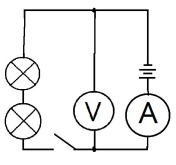 20 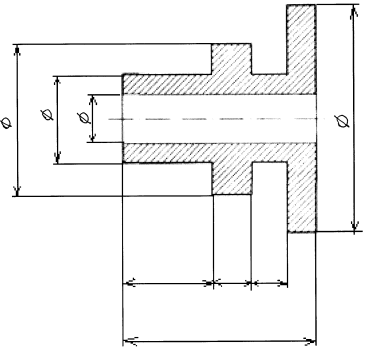 21 В22 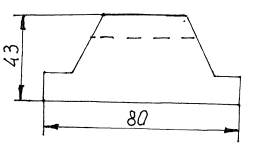 23 Геометрическая резьба24 Б25 Б Г В А26 А27 А28 В Г29 18 рублей30 В Г31 Г32 человек –художественный образ33 Г34 В35 ГКласс машинНазваниеНазначениеТехнологические1 Токарный станокПолучение деталей в форме тел вращенияТехнологические2 ПрессОбработка давлениемВычислительные1 АрифмометрВыполнение сложения, вычитания, умножения и деленияВычислительные2 Электрон. калькуляторВыполнение арифметических действий